Relação de pareceres do Setor de Cadastro de 07/02/2022 Anexo da Decisão nº 01/2022CONSELHO REGIONAL DE ODONTOLOGIA DO RIO GRANDE DO SULRELAÇÃO DE PROCESSOS PARA APRECIAÇÃO DE 07/06/2021 A 04/02/2022 EM 07/02/2022Solicitação de Reativação Definitiva - TÉCNICO EM SAÚDE BUCALInscrição Remida Definitiva - CIRURGIÃO DENTISTASolicitação de Reativação Definitiva - CIRURGIÃO DENTISTASolicitação de Isenção Militar Definitiva - CIRURGIÃO DENTISTASolicitação de Isenção Militar Secundária - CIRURGIÃO DENTISTAPF	01392/2021	29183	12/01/2022	Bruno Ribeiro GuimarãesInscrição Remida Definitiva - TÉCNICO EM PRÓTESE DENTÁRIASolicitação de Inscrição Definitiva - AUXILIAR DE PRÓTESE DENTÁRIAPF	00311/2022	00246	19/01/2022	Alexandre Pinto NunesSolicitação de Inscrição Definitiva - AUXILIAR EM SAÚDE BUCALSolicitação de Inscrição Definitiva - CIRURGIÃO DENTISTA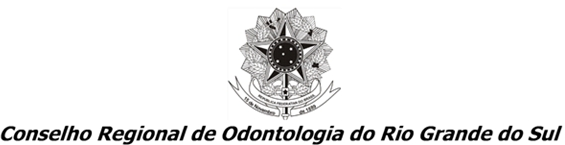 Solicitação de Inscrição Definitiva - TÉCNICO EM SAÚDE BUCALSolicitação de Inscrição Definitiva - TÉCNICO EM PRÓTESE DENTÁRIASolicitação de Inscrição Provisória - CIRURGIÃO DENTISTASolicitação de Inscrição Provisória - AUXILIAR EM SAÚDE BUCALPF	00180/2022	11967	24/01/2022	Sandro dos Santos RauppSolicitação de Inscrição Secundária - CIRURGIÃO DENTISTASolicitação de Inscrição Secundária Provisória - CIRURGIÃO DENTISTAPF	01772/2021	29590	06/07/2021	Aline Vilaverde PerezSolicitação de Inscrição Transferência - CIRURGIÃO DENTISTASolicitação de Cancelamento Definitiva - TÉCNICO EM SAÚDE BUCALSolicitação de Cancelamento Definitiva - TÉCNICO EM PRÓTESE DENTÁRIASolicitação de Cancelamento Definitiva - AUXILIAR EM SAUDE BUCALSolicitação de Cancelamento Definitiva - CIRURGIÃO DENTISTAPF	65/78	4644	06/01/2022	Rosangela Bonsembiante CampanaSolicitação de Cancelamento Provisória - CIRURGIÃO DENTISTASolicitação de Cancelamento Secundária - CIRURGIÃO DENTISTASolicitação de Cancelamento Transferência - CIRURGIÃO DENTISTASolicitação de Registro Empresa MATRIZ - ENTIDADE PRESTADORA DE ASSISTÊNCIA ODONTOLÓGICASolicitação de Registro Empresa FILIAL - ENTIDADE PRESTADORA DE ASSISTÊNCIA ODONTOLÓGICAPJ	03066/2021	5584	01/02/2022	Centro Odontológico Marffin LtdaSolicitação de Cancelamento Empresa Matriz - LABORATÓRIO DE PRÓTESE DENTÁRIASolicitação de Cancelamento Empresa Matriz - ENTIDADE PRESTADORA DE ASSISTÊNCIA ODONTOLÓGICA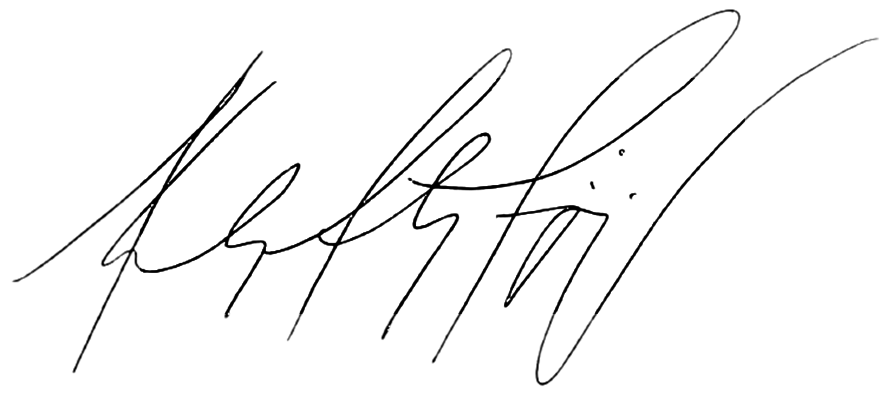 Nelson Freitas EguiaPresidente do CRO-RSPF665/2017142925/01/2022Adriana GalliPF1447/200734413/01/2022Fabiana da Silva EugenioPF692/2017143028/01/2022Juceli Ferreira de LimaPF8/20051575104/01/2022Adalberto SaccomannPF549/1977474005/01/2022Alexandre Bergmann ScalcoPF356/1977447004/01/2022Ana Maria Possebom ThiesenPF94/1976433906/01/2022Cesar Augusto Tombini CitronPF293/1976414804/01/2022Claudio Moreira BortowskiPF285/1976413604/01/2022Dario Ibanez CastroPF445/1976430004/01/2022Elaine Catarina de CamargoPF378/1976423104/01/2022Eloi Maria Araujo PonssoniPF68/1977433204/01/2022Guido RadmannPF449/1977456305/01/2022Irma Simoes Pires MachadoPF434/1976429105/01/2022Isar Jose ZanettePF505/1980540804/01/2022Joao Alberto Baumgarten JuniorPF277/1977442005/01/2022Jose Edison Riesinger TramuntPF367/1976422004/01/2022Laerte Balduino SchenkelPF386/1978488605/01/2022Loreno SabinPF481/79523704/01/2022Luiz Carlos SauerPF1456/1982609304/01/2022Marcelino PaludoPF89/1975364604/01/2022Marcia Oliva de OliveiraPF137/1977435504/01/2022Maria Bernadete Abelin NoskoskiPF308/1978481204/01/2022Maria Solange Barbosa DornellesPF161/1992881605/01/2022Maximo Firmo ContiniPF772/830635304/01/2022Milton DinegriPF389/1976425705/01/2022Monica Iolene Salomoni LindemannPF565/1980544804/01/2022Paulo Roberto de ChavesPF157/1978468804/01/2022Paulo Roberto Hecker KappelPF284/1978478204/01/2022Rita de LucaPF361/1976421506/01/2022Roberto Falcao FerrariPF447/1978492505/01/2022Roberto GarbinPF159/1979497304/01/2022Ruben Berlando NunesPF408/1982587007/01/2022Ana Lucia Bittencourt FagundesPF924/20031447717/01/2022Cassio Adonis de Santi Siqueira JuniorPF1097/20112001227/01/2022Cristian SbardelottoPF2256/20011326006/01/2022Giovana DraghettiPF44/1991843424/01/2022Maria Helena Amaro LopesPF758/20001260801/02/2022Bianca Tatsch Silveira MuxfeldtPF1703/20081843817/01/2022Claudia Bohrer FloresPF2829/20101988703/02/2022Natalia Morsch Beier LucenaPF353/2003171905/01/2022	Ivar Gomes de OliveiraPF42404/01/2022	Oscar Rafael Pinto PerronePF00303/20221197219/01/2022Agatha Suellen de Souza MorelesPF00035/20221193610/01/2022Alielen Ferreira dos SantosPF00258/20221197418/01/2022Ana Karla da Silva Vieira SilvaPF00369/20221196926/01/2022Ana Rita Maciel ValandroPF00367/20221197026/01/2022Ana Valéria Iglesias SghaiarPF00122/20221194111/01/2022Anadeja de Oliveira Rodrigues da VeigaPF00224/20221196118/01/2022Ane Helen PressiPF00398/20221199827/01/2022Anelise de Souza RochaPF00324/20221198803/02/2022Angela Maria Antunes RibeiroPF00137/20221195012/01/2022Anthonielle NenePF00155/20221194913/01/2022Ariane Siqueira TeixeiraPF00086/20221195710/01/2022Bruna Anelise Lisboa BarcellosPF00011/20221204628/01/2022Bruna da Silva FrankPF00114/20221194211/01/2022Camille Marcelle Moreira Gomes da SilvaPF01545/20211153006/01/2022Carina AndreolaPF00404/20221197631/01/2022Cátia Oliveira dos SantosPF00277/20221198503/02/2022Daniela de Souza Machado BitencourtPF02573/20211194814/01/2022Daniela Severo PrestesPF00031/20221201004/01/2022Débora AraldiPF03184/20211194613/01/2022Denise Raquel Santos da SilveiraPF00443/20221198603/02/2022Denize Ramos BoeiraPF00204/20221196018/01/2022Diego Luciano de CamposPF00195/20221195314/01/2022Edelaine de Oliveira SuerkampPF00212/20221200117/01/2022Elisandra Lopes dos SantosPF00157/20221195413/01/2022Elisiane Nunes da Rosa BrumPF00135/20221195512/01/2022Emillyn Santos da SilvaPF00064/20221193910/01/2022Fabiana Flores da SilvaPF00063/20221193407/01/2022Fabiana KofahlPF00428/20221198331/01/2022Fatima Jucieli SilveiraPF00409/20221197901/02/2022Fernanda da Silva OliveiraPF00211/20221200217/01/2022Fernanda Taís Ketzer FauroPF00154/20221196524/01/2022Gabriela Abreu da SilvaPF00056/20221193006/01/2022Gabriela Nunes RobertoPF00318/20221197731/01/2022Gisele Gomes RuppPF03236/20211193529/12/2021Gislaine Esteriz de QuadrosPF00136/20221194312/01/2022Graziela Lirio VieiraPF00118/20221194711/01/2022Greyce Ketlyn RechPF00151/20221194413/01/2022Jaqueline dos SantosPF00437/20221198001/02/2022Jaqueline Tainá dos Santos SilvaPF00328/20221196220/01/2022Joicemara Machado FogaçaPF00447/20221198101/02/2022Josiane Patricia dos SantosPF00417/20221197328/01/2022Juan Banda da SilveiraPF00147/20221195918/01/2022Kathleen de Souza LucasPF00429/20221198431/01/2022Kelly da Silva RodriguesPF00360/20221197126/01/2022Larissa Aparecida Ferreira RissardoPF00022/20221193207/01/2022Larissa Machado Mena BarrettoPF03238/20211192703/01/2022Leonardo Vinícius Aguiar LuzPF02575/20211195611/11/2021Lilian Claudia Garcia LavinPF00023/20221193710/01/2022Luane Silva de CarvalhoPF03235/20211192906/01/2022Luciane Pantz de SouzaPF00300/20221196624/01/2022Maire Andrade FroisPF00446/20221198201/02/2022Mara Regina dos SantosPF00044/20221193810/01/2022Marcela Ferreira D'roythPF03237/20211192603/01/2022Maristela Rodrigues DiasPF00436/20221198703/02/2022Mateus Ferreira da CostaPF03217/20211193107/01/2022Michele Padilha RodriguesPF00185/20221195214/01/2022Michelle Mousquer de OliveiraPF03233/20211194028/12/2021Mônica Esther de Souza BoeiraPF00470/20221199904/02/2022Morgana Bianca RodriguesPF00215/20221196319/01/2022Renata PagnoncelliPF00194/20221195114/01/2022Rosane Granja LumertzPF00434/20221199531/01/2022Rubia Jessica GrisaPF00125/20221194511/01/2022Sabrina Fernandes BottassoPF00005/20221192803/01/2022Sabrina Machado dos SantosPF00418/20221197531/01/2022Samanta Taís NiederlePF00153/20221196419/01/2022Sarah Clarissa Paim da LevePF00412/20221197831/01/2022Valentina Machado CabralPF03228/20211193327/12/2021Vanessa Oliveira Krohn MenezesPF597/20202793910/01/2022Alana Tonello WestphalenPF318/20202771026/01/2022Alessandra Andressa SchuhPF508/20212872524/01/2022Alexia Catarina CarpesPF766/20202795019/01/2022Amanda BettkerPF554/20202788912/01/2022Amanda BinottoPF477/20202777813/01/2022Amanda GehrkePF612/20202783528/01/2022Amanda Venson LealPF876/20202799417/01/2022Ana Claudia OrsolinPF422/20202783420/12/2021Andrei Mossi LeitePF188/20202764312/01/2022Andressa Oliveira WennesheimerPF00366/20222975326/01/2022Andressa Rodrigues CorrêaPF229/20172500217/01/2022Antonio Dalto da CruzPF387/20202772025/01/2022Bianca de Andrades ManjaboscoPF00041/20222958810/01/2022Bruce Scheidemandel GarciaPF290/20202766421/01/2022Bruna Cavalcante ChavesPF473/20202778013/01/2022Bruna FloresPF211/20202765221/01/2022Bruna Silva SchievelbeinPF173/20202763917/01/2022Bruna Silveira de OliveiraPF903/20202807727/01/2022Bruno Kerber BertholdoPF1290/20202814710/01/2022Camila Rodrigues Tardin de FigueiredoPF00223/20222968218/01/2022Carine Cadó SagriloPF03239/20212963812/01/2022Caroline Mainardi TomaziPF2069/20192720313/01/2022Christielle Costa e Silva da RosaPF694/20192694104/01/2022Cislaine KarcheskiPF549/20202788024/01/2022Claudia Lara de Oliveira MortaguaPF947/20202801613/01/2022Cristiane Tondo BelmontePF00222/20222970921/01/2022Daiane Caroline HeinenPF113/20212856713/01/2022Danielle Pereira VelaskiPF00392/20222976327/01/2022Débora Bolzan de FreitasPF228/20202760327/01/2022Dionathan Paim PohlmannPF00015/20222957406/01/2022Djenifer Caroline PauwelsPF03142/20212953924/01/2022Douglas Silva de AlmeidaPF02507/20212943101/02/2022Eduarda Ferreira ScolmeisterPF2521/20192744906/01/2022Eduardo Trota ChavesPF456/20202777410/01/2022Emanuele Frizon FinatoPF166/20202759512/01/2022Emanuele VisotoPF346/20202775801/02/2022Everton Daniel RauberPF335/20202771603/01/2022Fernanda Aline HoffPF00236/20222972124/01/2022Fernanda de ContoPF180/20202760018/01/2022Fernanda Martini TrevisanPF396/20202777126/01/2022Fernanda Pretto ZattPF261/20202766224/01/2022Francisco Hecktheuer SilvaPF156/20202759431/01/2022Gabriel de Oliveira FernandesPF283/20212870912/01/2022Gabriel Perlin WillmsPF132/20202757010/01/2022Gabriela Bethania Dietz OliveiraPF00240/20222970019/01/2022Gabriela Cardoso ZartPF1167/20202809003/01/2022Gabriela Fernandes Kern dos SantosPF952/20202798727/01/2022Gabriela LorenzatoPF238/20202767605/01/2022Gabriele Romansin GhellerPF383/20202777218/01/2022Gabrieli Moraes BrochPF343/20202769105/01/2022Gessica Genz HentzPF03105/20212945924/01/2022Guilherme da Luz SilvaPF112/20202804526/11/2021Indiara Rafaela dos SantosPF183/20202764213/01/2022Isabela Echenique de SouzaPF00008/20222956204/01/2022Isadora Lopes de CarvalhoPF308/20202768610/01/2022Janaina Moraz BozzaPF00216/20222971924/01/2022João Augusto Roman KelerPF00336/20222973724/01/2022João Henrique BarthPF317/20202771312/01/2022Johnny Kerschner PachecoPF950/20202798827/01/2022Joice Menon ProdocimoPF00378/20222976427/01/2022Jonathas Felipe CappellariPF00385/20222980104/02/2022José Antônio dos Santos VantiPF00310/20222974825/01/2022Júlia Cândido LeãoPF00297/20222973824/01/2022Julia HaubenthalPF00206/20222967818/01/2022Júlia Satiq MartinsPF00373/20222975426/01/2022Karine Taís PuhlPF964/20202805101/02/2022Karolaine Silveira RodriguesPF234/20202760806/01/2022Laina Andressa CollingPF03092/20212949905/01/2022Lara Amanda DielPF293/20202769910/01/2022Lara Barbosa VianaPF00209/20222967619/01/2022Larissa de Andrade BiccaPF359/20202771707/01/2022Larissa Ferreira WeberPF00291/20222971021/01/2022Larissa Marciele Ribeiro SoaresPF764/20202792917/01/2022Larissa Marina MorganPF00054/20222972024/01/2022Larissa Paola SalernoPF176/20202764106/01/2022Larissa Soares CarvalhoPF00229/20222968019/01/2022Larissa TassiPF711/20202792228/01/2022Laura Adelina VieiraPF00217/20222967519/01/2022Laura Nunes HerêncioPF793/20202793617/01/2022Leonardo Delatorre Braggio FavrettoPF2316/20192737706/01/2022Leticia Teixeira DuartePF571/20202779631/01/2022Lidiane de Souza Machado ColomboPF274/20202761712/01/2022Luana Beatriz dos SantosPF835/20202794725/01/2022Luanda TissianiPF03170/20212965817/01/2022Luany Possebom dos SantosPF179/20202759804/01/2022Lucieli Andreia ZajkowskiPF729/91876121/01/2022Luis Fernando Fleck SeveroPF470/20202774411/01/2022Luisa Hartmann SteinPF00221/20222967419/01/2022Luísa Quevedo GravePF03175/20212967317/01/2022Luísa Sbardelotto CapoaniPF2155/20202835918/01/2022Marcia Leal Freire RosaPF2319/20182630611/01/2022Marina DamettoPF662/20202788513/01/2022Mateus Werklehr Paganotto LopesPF03172/20212955920/12/2021Michele Jorge MattosPF371/20202769211/01/2022Nadine Baratto BoccaPF2070/20192720418/01/2022Natalia Caroline de Quadros LedurPF251/20202768105/01/2022Nathalia de Souza HemielewskiPF771/20202793011/01/2022Nathalia Meireles PastorioPF00230/20222968119/01/2022Nathan Willian Predebon GhelenPF00438/20222978403/02/2022Nicole Meletti BrambattiPF292/20202770126/01/2022Otavio Augusto Paz de OliveiraPF439/20202774610/01/2022Pamela Limana SantanaPF00244/20222968319/01/2022Pâmela Martini BeusPF00413/20222976928/01/2022Paola dos SantosPF00037/20222956806/01/2022Patrícia Meireles MoreiraPF416/20202777003/02/2022Paula Cabral ScorsattoPF1358/20192709501/02/2022Pedro Baneiro HecktheuerPF651/20202786412/01/2022Raquel StefanelloPF177/20202759705/01/2022Renata Cauduro SomavillaPF240/20212861013/01/2022Renata CollingPF314/20202771207/01/2022Ricardo RutzenPF00327/20222972321/01/2022Richer GradaschiPF03232/20212955405/01/2022Rita de Kássia SouzaPF471/20202777903/01/2022Roberta Correa CornellyPF00287/20222971121/01/2022Rodrigo Nunes RottaPF701/20202795527/01/2022Stefani Andressa Bohn WizniewskiPF235/20202765806/01/2022Stefani Goulart da SilveiraPF286/20202761105/01/2022Taina Lunkes LopesPF769/20202795219/01/2022Tainete Fatima Vanelli de BeloPF212/20202765306/01/2022Tamyres Veleda FonsecaPF301/20202768503/01/2022Tayline Aguiar TranquilloPF792/20202796827/01/2022Thalison Liscano FloresPF01676/20212914303/01/2022Thayse Landvoigt SavedraPF2385/20192739618/01/2022Thomaz Augusto Vieiras PereiraPF101/20212855817/01/2022Vamila Carvalho Pipper BarbosaPF592/20202786827/01/2022Victoria Peron de CamargoPF00259/20222968519/01/2022Vitória Costa BroccoPF217/20202767404/01/2022Vitoria Spessatto ReinehrPF270/20192663416/12/2021Viviane FrançaPF825/20202795421/01/2022Zead Mahmud Carvalho Saleh FilhoPF00326/20220202020/01/2022Camila Nunes de FreitasPF00368/20220202303/02/2022Carla Catiuscia Bernardes dos Santos CruzPF00382/20220202726/01/2022Eliane Aquino StrebPF02412/20210201805/10/2021Joice Francine Pohl MocelinPF00381/20220202126/01/2022Juliana Martins VidaletiPF00053/20220201706/01/2022Juliana PereiraPF00043/20220201605/01/2022Karin Alice Amaral Pasturiza dos SantosPF00134/20220201912/01/2022Marilanda Bederode de OliveiraPF00430/20220202201/02/2022Tanize GonçalvesPF00237/20220361503/02/2022Áquila Ferreira da Silva MacenoPF00065/20220360210/01/2022Carolina Bonomi PaesPF00458/20220360402/02/2022Diogo de ColPF00004/20220359904/01/2022Elisete Beatriz ZambranoPF00448/20220360301/02/2022Fernando da Cunha MinerviniPF00024/20220360604/01/2022Jonatan Silvio Feron da RosaPF03080/20210360005/01/2022Marieli de Oliveira PiresPF00066/20220360107/01/2022Ohana BittencourtPF00460/20220360502/02/2022Vinícius Monteiro BarrosPF00013/20222957807/01/2022Aialana Bethina Cheregatti XavierPF00030/20222958604/01/2022Alessandra da Rosa MachadoPF00186/20222972224/01/2022Alícia BuaczikPF00113/20222963212/01/2022Aline da Rosa SchwanckPF00344/20222972524/01/2022Allan Christian PiazzaPF03213/20212956906/01/2022Amanda Poggere WopalaPF00032/20222957607/01/2022Amanda Santos KnapikPF00356/20222972624/01/2022Amanda Stochero dos SantosPF00408/20222979828/01/2022Ana Beatriz Pereira de CarvalhoPF03192/20212980603/02/2022Ana Carolina Portes de CastroPF00038/20222959110/01/2022Ana Júlia dos Santos da CunhaPF00276/20222969319/01/2022Ananda Cardoso SantosPF00141/20222964613/01/2022Anatiéle Backes MaronPF00036/20222958307/01/2022Andressa Segala PompermayerPF00094/20222962311/01/2022Andrielly Vincensi KarkowPF00451/20222978601/02/2022Audrey de Oliveira RodriguesPF00319/20222972724/01/2022Bárbara D'ornelas Soares FurlanPF00002/20222956404/01/2022Benhur Cassiano Souza QuintoPF00309/20222972824/01/2022Bianca Hahn AlvesPF00188/20222965617/01/2022Bianca PaludoPF00231/20222971217/01/2022Brenda Knabben de AguiarPF00370/20222974926/01/2022Bruna Perondi FerreiraPF00410/20222977131/01/2022Bruna Prokop SantosPF00099/20222962811/01/2022Bruno de Almeida RossoniPF00372/20222975526/01/2022Bruno Santos MagroPF00380/20222976527/01/2022Caio Augusto Ferri KnevitzPF00009/20222957306/01/2022Camila Moreira MarquesPF00110/20222965411/01/2022Carine de Farias FlorentinoPF00337/20222977531/01/2022Carla Beatriz Fernandes de OliveiraPF00081/20222961811/01/2022Carol BourscheidtPF00302/20222972924/01/2022Carolaine Boeira RochaPF00238/20222973024/01/2022Caroline JaroczewskiPF00078/20222961511/01/2022Caroline Konageski PrzybulinskiPF00286/20222969519/01/2022Caroline Leites BittencourtPF00160/20222977901/02/2022Caroline Martins BrasilPF00391/20222976627/01/2022Caroline Musskopf KunzPF00386/20222976126/01/2022Caroline RozaPF00218/20222966317/01/2022Cesar Luis dos SantosPF00098/20222963412/01/2022Charles Elsique BuenoPF00025/20222960911/01/2022Cibele Pitthan da SilvaPF00076/20222960111/01/2022Cleisson DiemingerPF00108/20222967118/01/2022Daiely Lazaroto de OliveiraPF00228/20222966619/01/2022Daniel SilvestriPF00454/20222978803/02/2022Daniela Dal Olmo MeribPF00203/20222966918/01/2022Daniela TittonPF00084/20222960411/01/2022Danielle Luiza Rezer SchmidtPF00123/20222963112/01/2022Deborah Karollyne Siqueira Damaceno PintoPF00292/20222970621/01/2022Diane Queiroz GuerraPF00103/20222959210/01/2022Diego Costa de OliveiraPF00117/20222963012/01/2022Dieison da Silva DahmerPF00339/20222973124/01/2022Diovana Acioly ScariotPF00208/20222966818/01/2022Eduarda Borges CarlosPF00295/20222968619/01/2022Eduarda Conter OsielskiPF00388/20222976727/01/2022Eduarda da Silva DiasPF00120/20222963711/01/2022Eduarda Fuentes da CruzPF00340/20222973224/01/2022Eduarda Günther BatistaPF00130/20222964513/01/2022Eduarda Portela dos SantosPF00306/20222969819/01/2022Eduarda SartoriPF00027/20222961011/01/2022Emilly Pereira AlvesPF00075/20222959908/01/2022Enzo Pelentir ChristoffPF00307/20222969719/01/2022Éricles Florêncio DuminelliPF00308/20222973324/01/2022Ernesto Dutra MeinerzPF00232/20222968719/01/2022Estelem Mossmann FiorentiniPF00052/20222958707/01/2022Felipe ImmichPF00298/20222971721/01/2022Fernanda Didonet de AssisPF00080/20222961609/01/2022Fernanda GutkoskiPF00102/20222962611/01/2022Fernanda Paiva RibeiroPF00304/20222971419/01/2022Flavia Caroline Bernardes de SouzaPF00181/20222966017/01/2022Flavine Seltenreich MoraesPF00260/20222973424/01/2022Franciele Bataioli MachadoPF00364/20222977701/02/2022Francine da Silveira DiasPF00028/20222965214/01/2022Francyéllen Teixeira da SilvaPF00235/20222969619/01/2022Gabriel da Silva GenuinoPF00294/20222970720/01/2022Gabriel Henriques DutraPF00331/20222970521/01/2022Gabriel Paulo RockenbachPF00115/20222963312/01/2022Gabriel Pires da SilvaPF03167/20212960711/01/2022Gabriel Ventura Lima KucharskiPF00333/20222970820/01/2022Gabriela Castilhos Alves do ÓPF00061/20222961706/01/2022Gabriela Maria MaldanerPF00226/20222973524/01/2022Gabriela Palma de BarrosPF00104/20222964713/01/2022Gabriela Simon SoaresPF00374/20222975626/01/2022Gabrieli Fernanda CappellariPF00301/20222971319/01/2022Geisiane Garcias MoreiraPF00459/20222978703/02/2022George Penso ScapinPF00234/20222967919/01/2022Giordana Giordani da LuzPF00039/20222964213/01/2022Giovana Siocheta da SilvaPF00465/20222980004/02/2022Giovane de Oliveira FioravantiPF00012/20222957707/01/2022Giovanna Borges MachadoPF00407/20222978001/02/2022Giuliane Pereira da SilvaPF00093/20222962711/01/2022Guilherme Felimberti TamiosoPF00083/20222966118/01/2022Haiesca Marin SiqueiraPF00267/20222973624/01/2022Helenna Silveira BortoluzziPF00018/20222958007/01/2022Hiago Gonçalves GarcezPF00466/20222979904/02/2022Igor Faleiro da SilvaPF00359/20222976827/01/2022Isadora Mena Barreto MichelsPF00121/20222964013/01/2022Jaison Kunzler MonteiroPF00096/20222960511/01/2022Jayne Aparecida TissotPF00462/20222979103/02/2022Jayne Fernanda Soares de MendonçaPF00444/20222978901/02/2022Jéssica MaríPF00067/20222958910/01/2022Joana Cunha dos SantosPF00371/20222977601/02/2022João Bernardo Fernandes VazPF03229/20212956304/01/2022João Pedro FriedrichPF00107/20222962511/01/2022João Vitor Batista ReisPF00279/20222969219/01/2022Joziane GomesPF00343/20222973924/01/2022Julia Mazuim dos SantosPF00296/20222972424/01/2022Júlia Rau MallmannPF00014/20222956703/01/2022Juliana Cruz MatiasPF00017/20222960811/01/2022Juliane Gonçalves da SilvaPF00045/20222960611/01/2022Juliermenson Alves da SilvaPF00100/20222959310/01/2022Kamila Fiedler da SilvaPF00016/20222957907/01/2022Karina Golombiewski de SouzaPF00007/20222957506/01/2022Karine Bennemann dos SantosPF00325/20222971521/01/2022Karla Quevedo da SilvaPF00358/20222975226/01/2022Karoline Silva NunesPF00329/20222974024/01/2022Kelin MontagnaPF00352/20222971621/01/2022Kelly YamazakiPF00314/20222977428/01/2022Lara Krusser FeltracoPF00162/20222965114/01/2022Larissa Masoni AlberchePF00163/20222964813/01/2022Larissa SeveroPF00205/20222967718/01/2022Larissa Wathier SehnPF00090/20222962111/01/2022Laura PaulusPF00001/20222979203/02/2022Lauren Busetti MoreiraPF00376/20222975726/01/2022Lauren Strassburger GairaPF00092/20222959710/01/2022Lenise Thomas SchneiderPF00351/20222975026/01/2022Leonardo da Silva dos PassosPF03194/20212955603/01/2022Leonardo de Freitas EbelPF00074/20222959607/01/2022Leonardo Fabiano Gund KlockPF00332/20222974224/01/2022Letícia LudwigPF00109/20222963512/01/2022Letícia Michaelsen BohrerPF00415/20222977031/01/2022Liciara Borges TapiaPF00152/20222967018/01/2022Linda Nunes HahnPF00440/20222979601/02/2022Lissany Zanandréa Baldessar KarkowPF00432/20222978101/02/2022Lorenzo Vincent Noronha SiedePF00357/20222975126/01/2022Luan Antônio da Silva ConcolattoPF00347/20222974324/01/2022Luana Franciéle Daltoé CompagnoniPF00334/20222974424/01/2022Lucas Gabriel Rambo AlvesPF00416/20222978328/01/2022Luciane Mary DurigonPF00042/20222959805/01/2022Luis Felipe Bedatti CavalheiroPF00058/20222961211/01/2022Luisa Moraes LucasPF47/20222956004/01/2022Luiz Paulo Nikraszewicz de SouzaPF03240/20212955703/01/2022Luiza Deitos MentiPF00089/20222962211/01/2022Maiana Schmidt MirandaPF00213/20222966519/01/2022Marco Antônio Lovison SassoPF00341/20222974525/01/2022Maria Carolina Amorim de Alencar AmarizPF00275/20222969419/01/2022Maria Carolina Cardoso BarthPF00050/20222958107/01/2022Maria Carolina KuhnPF00046/20222970421/01/2022Maria Eduarda de Castro SchützPF00278/20222969119/01/2022Maria Eduarda LuciettoPF00085/20222961911/01/2022Maria Eduarda Rosado LopesPF00040/20222961311/01/2022Maria Luiza Vieira BorgesPF00239/20222969919/01/2022Maria Natália Masiero TeixeiraPF00029/20222961111/01/2022Mariana Rosado SchefferPF00091/20222959510/01/2022Mariely BedatesPF00140/20222964413/01/2022Marina Alievi FreitasPF00047/20222958407/01/2022Mateus Costa SilveiraPF00087/20222961410/01/2022Matheus Callegari DuctraPF00034/20222958507/01/2022Mayana Peres FurtadoPF00019/20222957106/01/2022Milena de Lima PortellaPF00361/20222974124/01/2022Milena Ferreira MoraesPF00059/20222958207/01/2022Mirciele dos SantosPF00097/20222962411/01/2022Nadine Mertins SeibertPF00377/20222979403/02/2022Natália BettinelliPF00422/20222977801/02/2022Natália GrisaPF00330/20222970320/01/2022Natália Hernandes da SilvaPF00033/20222956504/01/2022Natália Luz de SouzaPF00088/20222962011/01/2022Nathalia Lunardi Mesquita da SilveiraPF00395/20222980928/01/2022Nathália MartinelliPF00077/20222960211/01/2022Nathalia Peyrot MarcianoPF00112/20222962912/01/2022Nathana KiwelPF00072/20222966419/01/2022Nícolas HentschkePF00164/20222965014/01/2022Pablo Ferronato ZanettiPF00187/20222965717/01/2022Pâmela Damian TurchielloPF00445/20222979003/02/2022Paola ZanellaPF00207/20222968418/01/2022Patrícia Matte RamosPF00095/20222960011/01/2022Patricia Raquel BeckmannPF00219/20222966719/01/2022Paula DitadiPF00225/20222967218/01/2022Paulo Ricardo Ramsés Machado RibeiroPF00193/20222965517/01/2022Pedro Henrique NadinPF00284/20222968919/01/2022Pietra Dressler FloresPF00285/20222968819/01/2022Priscila Apolinaria da SilvaPF00124/20222963612/01/2022Priscila Costa RoldãoPF00142/20222964113/01/2022Rafaela Cherobini MorescoPF00214/20222966219/01/2022Renata Fries GuimarãesPF00133/20222963912/01/2022Ricardo Flores WerlangPF00101/20222959410/01/2022Roberta Rieger PossaniPF00293/20222970220/01/2022Samara Dutra da SilvaPF00280/20222969019/01/2022Sarah Chilanti de SouzaPF02160/20212929417/01/2022Stéfano Blanco MorettePF00411/20222977231/01/2022Suan de Sousa TeixeiraPF03222/20212956104/01/2022Taiana Gabriele Ritter SoaresPF00320/20222974624/01/2022Tainara RöderPF00139/20222964313/01/2022Tamaie da Paixão CarnielPF00305/20222977331/01/2022Thaiane BisoloPF03193/20212955823/12/2021Thainá de Almeida FreitasPF00389/20222980226/01/2022Thais dos Santos GiruPF00342/20222974724/01/2022Thais VerdiPF00159/20222965314/01/2022Thalissa da Silva AurélioPF00082/20222960311/01/2022Valéria Ribeiro da SilvaPF00431/20222978201/02/2022Valmir Dal Mass JúniorPF00397/20222979528/01/2022Vanessa dos Santos BorillePF00105/20222965917/01/2022Vanessa Elize RamosPF03141/20212956605/01/2022Verônica de Freitas BeckerPF00161/20222964914/01/2022Vitoria Elisabete dos Santos MachadoPF03241/20212957006/01/2022Vitória LangPF00200/2022	1195814/01/2022	Caira Andressa Fagundes de OliveiraPF00348/2022	1196821/01/2022	Mariely Ferreira MachadoPF1771/20091906628/01/2022Ivan Adolfo Neculqueo ZamoraPF03000/20212970129/11/2021Leila Clarisse HillesheimPF00020/20222989605/01/2022Vitor Linhales GonzalezPF00442/20222979301/02/2022Carlos Moreira Matos NetoPF1179/20152331417/01/2022Carolina DummelPF02839/20212978503/02/2022Denise GlaeserPF02286/20212971809/09/2021Elisa Ferreira JacomettePF00189/20222976014/01/2022Izabel Cristina dos Santos SoaresPF02631/20212975919/11/2021Jaíne Thomae StoffelPF03159/20212976217/12/2021Larissa Moro StormovskiPF03073/20212975826/01/2022Lucas Otero BassoPF03071/20212957213/12/2021Marcia de Souza MagnusPF01386/20212911920/01/2022Suelen MüllerPF2525/201171831/01/2022Daiane Ferraz OrtizPF3224/2013101410/01/2022Franciele Vaz GarciaPF268/200730210/01/2022Lidiane Ramos Ribeiro do AmaralPF97/2015116027/01/2022Natalia Hernandes da SilvaPF2688/201059601/02/2022Olga de Oliveira LemmermeierPF686/2014292217/01/2022Ana Paula BernardiPF50004/01/2022Dirney Trindade MachadoPF38/2011259828/01/2022Estelita Ines MissioPF110/2015298003/02/2022Giane Otavina Nunes BorgesPF473/2005202417/01/2022Guilherme Kuhn LeopardoPF224/8326611/01/2022Jose Anacleto Rodrigues da SilvaPF925/2019337327/01/2022Leandro Apellaniz DiasPF84903/02/2022Luciane Mary DurigonPF1927/2017325603/02/2022Pamela Quadros da SilvaPF01738/202180928/06/2021Rosangela da Silva OliveiraPF707/2011263110/01/2022Samela Chaves MachadoPF66817/01/2022Vilson Teixeira AlvesPF1372/2009245803/02/2022Welington Ricardo da SilvaPF3139/2015824325/01/2022Adriana GalliPF1387/2018972217/01/2022Adrielli Menezes de SouzaPF244/2017893818/01/2022Ana Paula DobrovolskiPF2473/2013658303/01/2022Analise Conceicao GrohePF2140/2017938931/01/2022Anna Paula Silva GarciasPF857/2006186928/01/2022Arlete Lucia Lazarotto BachiPF583/2008239627/01/2022Carisiane Isabel Heck AmaralPF1543/2011463627/01/2022Carmen Terezinha Burille GuenoPF1278/2014707231/01/2022Claudileine Batista de JesusPF1449/2017920117/01/2022Daiane dos Santos AlvesPF110/20191005904/01/2022Elenice Narcisa RibeiroPF534/2007203331/01/2022Evanilde Mendes PeschiskyPF1655/2005175804/01/2022Fabiana da Silva EugenioPF1759/2010337513/01/2022Fernanda Brito de VargasPF297/2007199010/01/2022Franciele Vaz GarciaPF347/2014684906/01/2022Giulia Vieira BarazzettiPF2730/2012600810/01/2022Gladis Zanella GomesPF3099/2015822213/01/2022Joice Francine Pohl MocelinPF01633/20211154513/01/2022Julia Patricia ErtelPF1634/2016872028/01/2022Juliana Martins VidaletiPF1519/20191032001/02/2022Larissa Rauch BussPF782/2014698728/01/2022Laura Dell OsbelPF445/2013622131/01/2022Leticia Sueli Fokink KochPF111/2015755911/01/2022Marcia Cristiane Santana CorreaPF1005/2011446511/01/2022Mariele Luiza FrantzPF776/20191020006/01/2022Michele Santos Soares da SilvaPF326/2014688327/01/2022Natalia Hernandes da SilvaPF1355/20201093213/01/2022Natalia Maria MoroPF2401/20191052210/01/2022Neusa Schneider BarbosaPF3029/20191066925/01/2022Priscila Rebeca SchardosimPF681/2015766428/01/2022Rejane Cristovam BorgesPF13111/01/2022Ricardo Nunes Pereira NetoPF1526/20201096331/01/2022Roselaine da Costa ArbelloPF3176/2011511913/01/2022Rosilei Teresinha FerreiraPF2731/2012600918/01/2022Sara Fiorentin DutraPF490/2014692020/01/2022Sara Polidoro dos SantosPF2019/200171327/01/2022Tatiana Doroteia Bruckner TorresPF1184/2012560227/01/2022Terezinha de AraujoPF825/2010306931/01/2022Uiara Tanae da Silva PizzamiglioPF2250/2010370520/01/2022Vanessa Elize RamosPF654/20201080211/01/2022Vener Garcia RodriguesPF1779/2014721117/01/2022Vera Lucia Jacovenko de MirandaPF1149/20211140211/01/2022Yasmin Machado SantosPF576/1994951310/01/2022Ana Carina Schell CorsoPF1887/20182611328/01/2022Bruna Sala DiasPF1736/20041555104/01/2022Cristiane Guimaraes RibeiroPF1689/20142262311/01/2022Daiana Silveira GoncalvesPF003/1990818927/01/2022Elton SchmittPF2045/20091888204/01/2022Fernanda Silva NicolaPF1641/20172532405/01/2022Fernando Valentim BitencourtPF1218/20112025411/01/2022Filipe Jeske Lima GoncalvesPF369/1978486917/01/2022Gerson BezPF433/1977454804/01/2022Henrique Edmar Knorr FilhoPF03158/20212950328/01/2022João Paulo Schmitt LopesPF339/1991858831/01/2022Jomara Manica de BittencourtPF145/1980531410/01/2022Jorge Artur MichelPF2518/20101969111/01/2022Jose Anacleto Rodrigues da SilvaPF110/1983616828/01/2022Julio ArsandPF92/20201368703/01/2022Leda Maria Etchepare VaucherPF2977/20122145710/01/2022Lessandra Ferro BarcellosPF1397/20061671511/01/2022Leticia Albert SchaferPF1018/20162419428/01/2022Luana Roleto CardosoPF692/20192686718/01/2022Luiza Ourique SirianniPF2839/20122146501/02/2022Mariana Goulart DenesPF993/20071724803/02/2022Michelle Kalil de AlencarPF2705/20122139211/01/2022Raisa Moreira Rosa Muller Jeremias Lima GoncalvesPF408/20182566931/01/2022Andressa BertoloPF2930/20182645513/01/2022Claudia Cirico BittencourtPF779/20202794501/02/2022Elis Regina BattistiPF2436/20202840928/01/2022Gabriela Carrao AragonezPF600/20202784503/02/2022Gabriele Dara KisselPF1161/20212900628/01/2022Juliana Rodrigues FrancoPF938/20192698103/01/2022Lissiane Gaveliki de Macedo BritoPF607/20212884528/01/2022Loreni Junior da Silva SantosPF1062/20212898828/01/2022Milena Pretto WeberPF3048/20122130004/01/2022Roger JungesPF1046/20192708217/01/2022Ana Carolina Santos DelfinoPF458/20181713711/01/2022Ana Lucia Noronha FranciscoPF2198/20182632003/02/2022Anderson Nelson da SilvaPF1734/20182625203/02/2022Andre PedrosoPF282/20081777411/01/2022Elaine Edna Scotti AlericoPF1681/20172535703/02/2022Hugo Domingues Fagundes NetoPF2632/20182316010/01/2022Joel Sandri do PradoPF632/20182599411/01/2022Mariah Scotti AlericoPF1579/20202836931/01/2022Andrei Figueiredo RibeiroPF351/20091854321/01/2022Anielle Bezerra ColomboPF540/1993917228/01/2022Cristine Warlet GrazziotinPF489/20161424828/01/2022Renata Colpo PintoPF568/86716531/01/2022Rosangela Carloto GindriPF659/1990841611/01/2022Silvana Valeria AlfinoPF750/20111999106/01/2022Vanessa Cabral Teixeira Lemos RighiPJ00132/2022558301/02/2022Alvorada Sorria Sim Clinicas Odontológicas LtdaPJ00256/2022558131/01/2022Am Odontologia Integrada LtdaPJ00365/2022557626/01/2022Amanda Pinheiro Costa Arantes Ltda.PJ01569/2021559307/06/2021Andréia Caroline Malta de Lara LtdaPJ00106/2022556813/01/2022Calza e Schuh Serviços Odontologicos LtdaPJ00071/2022556107/01/2022Clínica de Fisioterapia Sarturi LtdaPJ02549/2021557321/01/2022Clínica Denvita Serviços Em Saúde LtdaPJ03225/2021555703/01/2022Clinica Dra Sandra Mainardi LtdaPJ00220/2022557119/01/2022Clinica MenegatPJ00350/2022557726/01/2022Clinica Odontologica Broilo LtdaPJ00184/2022557414/01/2022de Villa Odontologia LtdaPJ00379/2022558231/01/2022Dra Juliana Camargo Odontopediatria e Ortodontia LtdaPJ03020/2021556930/11/2021Faedo Profissionais de Saude LtdaPJ00069/2022556513/01/2022Flores da Cunha Clinica Odontologica LtdaPJ00051/2022556007/01/2022Flores e Jeziorski LtdaPJ01604/2021555910/06/2021Frigorífico Nicolini LtdaPJ00227/2022557019/01/2022Ibirubá Serviços de Odontologia LtdaPJ00198/2022558031/01/2022Igape Odontologia Estetica Ltda.PJ00384/2022557827/01/2022Magic Clínica Odontológica Caxias do Sul LtdaPJ00402/2022558828/01/2022Martiny Clinica Odontologica LtdaPJ02589/2021556210/01/2022Mirela Odontologia LtdaPJ00062/2022556310/01/2022Nadyr Escovar Neto Odontologia LtdaPJ00362/2022557526/01/2022Nl Consultorio Odontologico Especializado LtdaPJ03027/2021557928/01/2022Nur Imad Jamal Khaled IbrahimPJ00048/2022556613/01/2022Odontologia Tramandaí LtdaPJ00116/2022556713/01/2022Odontotop Erechim LtdaPJ00131/2022556413/01/2022Oi Digital Radiologia e Odontologia LtdaPJ02490/2021555806/01/2022Revigora Odontologia e EstéticaPJ00346/2022561328/01/2022Rossoni Odontologia LtdaPJ00201/2022557219/01/2022Schatz Odontologia LtdaPJ00289/2022558503/02/2022Setembrino Lorini da Silva OdontologiaPJ00441/2022558703/02/2022Simone Baldisserotto Odontologia e Estetica e Reabilitacao Oral LtdaPJ00335/2022558603/02/2022Zahra Odontologia e Estética LtdaPJ673/201747503/01/2022C. P. Borges- Escola Tecnica Eireli- MePJ1927/201139727/01/2022Laboratorio da Monica LtdaPJ247/201645212/01/2022Laboratorio de Protese Barao Ltda MePJ72/2004146201/02/2022Bernd Odontologia S/S Ltda MePJ44/2004146311/01/2022Clinica Dentaria Mario Bassani S/SPJ39/199897528/01/2022Clinica Medico e Odontologica Jamal S. Barghouti & Cia LtdaPJ1118/2008201203/02/2022Instituto da Face Vale do Poa Ltda.PJ2100/2020499927/01/2022Mosele Servicos Odontologicos LtdaPJ255/2013314227/01/2022Quattro Odontologia LtdaPJ2179/2017409803/02/2022Saldanha & Martel Clinica de Diagnostico Bucal Ltda MeRESUMOSolicitação de Reativação Definitiva - TÉCNICO EM SAÚDE BUCAL3Inscrição Remida Definitiva - CIRURGIÃO DENTISTA29Solicitação de Reativação Definitiva - CIRURGIÃO DENTISTA5Solicitação de Isenção Militar Definitiva - CIRURGIÃO DENTISTA3Solicitação de Isenção Militar Secundária - CIRURGIÃO DENTISTA1Inscrição Remida Definitiva - TÉCNICO EM PRÓTESE DENTÁRIA2Solicitação de Inscrição Definitiva - AUXILIAR DE PRÓTESE DENTÁRIA1Solicitação de Inscrição Definitiva - AUXILIAR EM SAÚDE BUCAL68Solicitação de Inscrição Definitiva - CIRURGIÃO DENTISTA130Solicitação de Inscrição Definitiva - TÉCNICO EM SAÚDE BUCAL9Solicitação de Inscrição Definitiva - TÉCNICO EM PRÓTESE DENTÁRIA9Solicitação de Inscrição Provisória - CIRURGIÃO DENTISTA204Solicitação de Inscrição Provisória - AUXILIAR EM SAÚDE BUCAL3Solicitação de Inscrição Secundária - CIRURGIÃO DENTISTA3Solicitação de Inscrição Secundária Provisória - CIRURGIÃO DENTISTA1Solicitação de Inscrição Transferência - CIRURGIÃO DENTISTA10Solicitação de Cancelamento Definitiva - TÉCNICO EM SAÚDE BUCAL5Solicitação de Cancelamento Definitiva - TÉCNICO EM PRÓTESE DENTÁRIA13Solicitação de Cancelamento Definitiva - AUXILIAR EM SAUDE BUCAL43Solicitação de Cancelamento Definitiva - CIRURGIÃO DENTISTA24Solicitação de Cancelamento Provisória - CIRURGIÃO DENTISTA10Solicitação de Cancelamento Secundária - CIRURGIÃO DENTISTA8Solicitação de Cancelamento Transferência - CIRURGIÃO DENTISTA7Solicitação de Registro Empresa MATRIZ - ENTIDADE PRESTADORA DE ASSISTÊNCIA33ODONTOLÓGICASolicitação de Registro Empresa FILIAL - ENTIDADE PRESTADORA DE ASSISTÊNCIA1ODONTOLÓGICASolicitação de Cancelamento Empresa Matriz - LABORATÓRIO DE PRÓTESE DENTÁRIA3Solicitação de Cancelamento Empresa Matriz - ENTIDADE PRESTADORA DE7ASSISTÊNCIA ODONTOLÓGICATOTAL635